Bühnenanweisung REMIX – THE HERITAGESehr geehrter Veranstalter, die unten aufgeführten Punkte haben wir deshalb zusammengestellt, um dazu beizutragen, Ihre Veranstaltung zu einem gelungenen Fest werden zu lassen. Besonders die unter 3. aufgeführten Punkte sollen mögliche Probleme mit der Stromversorgung vermeiden helfen; Ihre Besucher werden es Ihnen danken. REMIX – THE HERITAGE möchte sich während des Auftrittes nur auf die Musik und das Publikum konzentrieren können und nicht durch unsichere Stromversorgung oder einstreuende Dimmer/Kühlungen/Heizungen oder sonstige Unwägbarkeiten abgelenkt werden. WICHTIG: Sollte der eine oder andere Punkt nicht eingehalten werden können oder sonst irgendwie Probleme bei der Umsetzung bereiten, bitten wir Sie, uns baldmöglichst zu kontaktieren, damit gemeinsam eine Lösung gefunden werden kann. Wir hoffen, dass die angesprochenen Punkte nicht zu viel Aufwand bedeuten und freuen uns sehr auf Ihre Veranstaltung!1.  Anfahrt:Die Zufahrt zum Bühneneingang mit zwei Autos muss jederzeit gesichert sein. Evtl. erforderliche Zufahrtsgenehmigungen und (nach Möglichkeit) Anfahrtsbeschreibungen zum Veranstaltungsort sind bitte rechtzeitig der Musikgruppe per E-Mail zuzusenden. Parkmöglichkeiten für 2 PKW müssen vorhanden sein. Mindestens 2 Stunden vor Spielbeginn müssen sämtliche Bühnenbauten und Stromanschlüsse fertig gestellt sein, ebenso muss die Bühne zu diesem Zeitpunkt frei sein. Ist dies nicht möglich (z. B. wegen eines Nachmittagsprogrammes), so teilt der Veranstalter dies der Musikgruppe bitte mindestens 7 Tage vorher schriftlich (Brief oder E-Mail) mit.2.  Bühnen-/Stellplatzaufbau:Für Zelt-/Open-Air-Veranstaltungen und größere Säle/Gastwirtschaften sind für uns folgende Bühnen-/Stellplatzdimensionen ideal: Die Bühne oder Stellplatz sollte waagerecht, mind. 4,5 Meter breit und 3,0 Meter tief sein sowie mittig vor dem Publikum stehen. Die Bühnenhöhe sollte mind. 0,5 Meter, die lichte Höhe der Bühne sollte mind. 2,5 Meter ab Bühnenoberkante an jeder Stelle betragen. Auf eine stabile und schwingungsfreie Bühnenkonstruktion ist zu achten. Die Mindesttragkraft der gesamten Bühne muss 2 to. (Tonnen) betragen. Bei Unfällen aufgrund mangelhafter Bühnenkonstruktion haftet der Veranstalter. Der Veranstalter stellt bitte bei Zelt- und Open-Air-Veranstaltungen beidseitig der Bühne Podeste (z. B. 1 Europalette pro Seite) für die Lautsprecheranlage zur Verfügung, damit diese gerade bei unebenen Böden einen festen und vor allem sicheren Stand hat. Bei Open-Air-Veranstaltung muss die Bühne inklusive der Stellplätze der Lautsprecheranlage sowie der Elektrik/Elektronik zum Schutz vor Witterungseinflüssen stabil und ausreichend (mind. 1 Meter Überstand) überdacht und von drei, dem Publikum abgewandten Seiten geschlossen und gegen Zugluft abgedichtet sein. Die nachfolgende Skizze soll den für uns optimalen Bühnen-/Stellplatzaufbau gerade bei Zelt-/Open-Air-Veranstaltungen verdeutlichen: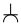 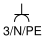        Lichte Höhe an jeder Stelle: mind. 2,5 m
	       Höhe der Bühne über Boden: mind. 0,5 m3. Stromanschlüsse:	
Generell: Die gesamten stromtechnischen Einrichtungen müssen den aktuellsten Verordnungen der VDE entsprechen. Zu Beginn des Aufbaus sollte ein fachkundiger Techniker vor Ort sein, falls es wider Erwarten Probleme mit der Stromversorgung geben sollte. Unmittelbar an der Bühne müssen Stromanschlüsse in ausreichendem Umfang zur Verfügung stehen. Ausreichend ist der Umfang dann, wenn zwei, voneinander unabhängige und mit jeweils 16 Ampere abgesicherte Lichtstromanschlüsse mit einer anliegenden Spannung von 230 Volt oder ein Drehstromanschluss mit einem 16 bzw. 32 Ampere CEE-Stecker mit einer anliegenden Spannung von 400 Volt vorliegen. An diese Stromkreise dürfen keine anderen Fremdverbraucher angeschlossen werden (wie z. B. Beleuchtung, Öfen, Bierkühlung, ...). Der Strom darf zu keiner Zeit ohne Absprache mit der Musikgruppe abgestellt werden. Des Weiteren ist dafür Sorge zu tragen, dass die Stromversorgung (z.B. durch Besucher) nicht mutwillig oder aus Versehen unterbrochen werden kann. Für Personenschäden und Schäden an der Beschallungsanlage, Lichtanlage und/oder Musikinstrumenten, die durch fehlerhafte Installation bzw. ungenügenden Schutz entstehen, haftet ausdrücklich der Veranstalter.Diese Bühnenanweisung ist Bestandteil des Gastspielvertrages und ist mit der Unterschrift desselben akzeptiert und zur Kenntnis genommen.Kontakt für Rückfragen: Thomas Reischl, Fuchshölzla 3, 95339 Wirsberg, Telefon: 0 92 27 – 7 33 32, E-Mail: info@remix-the-heritage.de